MARTIN VACHON | AHH CARAMEL…
TEXTE DESCRIPTIFAprès un passage remarqué à l’émission Big Brother Célébrités et l’animation de la quotidienne Combien tu m’aimes? sur Noovo, l’humoriste Martin Vachon revient sur scène avec son deuxième spectacle Ahh Caramel…Ce tout nouveau one-man-show offre un savoureux mélange d’anecdotes sucrées nappées d’un généreux coulis d’autodérision, alors que Martin s’inspire de sa vie qui est un perpétuel spectacle qui ne demande qu’à se faire raconter. Avec une énergie tout aussi débordante que contagieuse, Martin offre un stand up délicieux avec une haute teneur en rire qui enchantera vos papilles auditives!  Le tout nouveau Vachon… vous allez vous régaler! 100 % de plaisir, 0 % de culpabilité!P-S : Même les diabétiques peuvent se le permettre!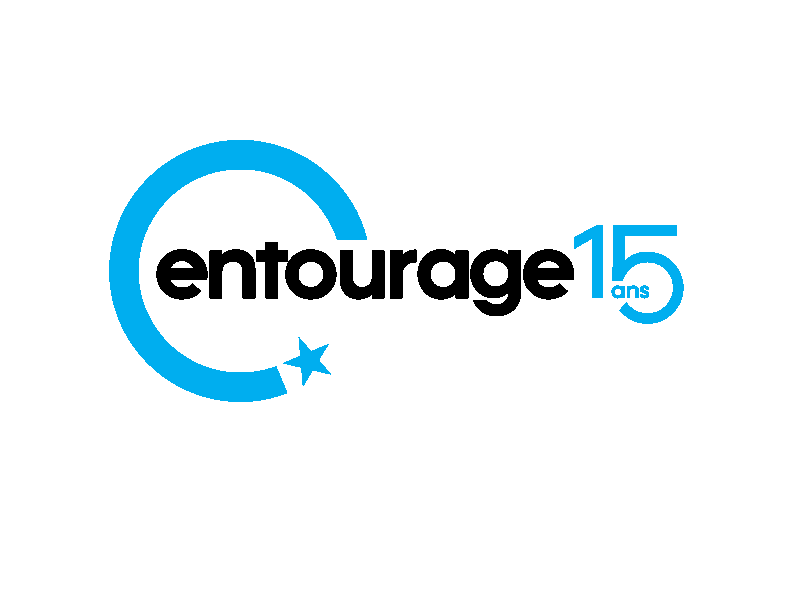 